ObjectivesTo enhance my knowledge in the field of Electronics and Communications Engineering through career exposure that will challenge and strengthen my educational and professional skills and at the same time serve my employer/s very well. EducationBS in Electronics and Communications EngineeringPolytechnic University of the Philippines (PUP) 2009 – 2014 Brgy. Tagapo, Sta. Rosa, LagunaThesis: Application of Proportional Pressure Control Valve In An Air Muscle Actuated Robotic Elbow For     Speed ControlPersonal InformationFull Name: Fairy  Nickname: “Faye” Birth date: June 8, 1992 Height: 5’                                                                 Weight: 106 lbs Birth place: Cabadbaran Agusan Del Norte Civil Status: Single Experience:Test Hardware Engineer (November 23, 2015 – February 18, 2018) (General Trias Cavite)Evaluate and analyze Data gatheredPerforms component level debugging on HardwarePerforms simple software debugging on C++ or Visual Basic EnvironmentInterprets Hardware schematicsTrains and coaches technicians on technical issues.Regularly communicates with direct supervisor.Knowledgeable on basic product test methodologiesEnforces 5S and work safety standards at all timesWorks with initiative and sense of urgencyUses engineering approach on solving hardware issues and applies corrective actionsEstablishes priorities, work independently and carries out objectives with minimal supervisionKnowledgeable in Microflex and Eagle Tester.Perform root cause analysis in the repeatable issue on the hardware. Engineer – Slider Equipment Department (December 15, 2014 – November 13, 2015)TDK Philippines Corporation (TPC)Responsible in meeting KPIs (Uptime, DGR, MEMS/Disk Life)Ensure that tool ramp target will be met on timeCollaborate with related functions and/or stakeholders to assure each running tools are performing according to expectationsGenerates KPI Report and sets action plans for further improvementsSkillsEnglish Proficiency: Communication, Technical Writing and Documentation Computer Literacy: Microsoft Office , COMPUTER LITERATESpecial Computer Skills: Photo Editing using Adobe Photoshop Basic Programming: C++, Visual Basic (applied in debugging HW)Computer Applications: Livewire, PCB Wizard, Proteus, Electronic workbench Multisim, Circuit Designing, AutoCADTroubleshootingElectronicsAble to learn quickly, demonstrate flexibility and persistence. Dependable, analytical and hardworking; Can work well both independently and as a team.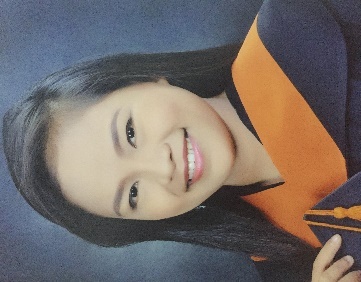 